STAROSTKA HLÁSÍ K 12.3.2021 (15:00 hod)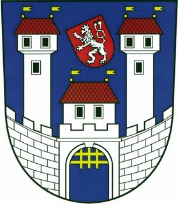 Dne 9.3.2021 proběhla videokonference s krajským krizovým štábem a starosty ORP.Městský úřad:I radnice se počtem zaměstnanců připojuje k povinnému testování, první nás čeká 15.3.2021Úřední hodiny:        PONDĚLÍ:  09:00 – 11:00      13:00 – 16:00 hod                                         STŘEDA:    09:00 – 11:00      13:00 – 16:00 hod      Registr vozidel je pouze přes rezervační systém. Registr řidičů (řidičské průkazy) od 2. 3.2021 do odvolání uzavřen!Úterý možnost rezervace: www.mesto-zatec.cz/radnice/rezervacee-mail: epodatelna@mesto-zatec.cz, více na: www.mesto-zatec.cz/radnice/uredni-hodiny/doporučujeme občanům, aby preferovali jiné formy komunikace s úřadem, především telefonickou, elektronickou (prostřednictvím datových schránek) či e-mailovou. Možnost sjednání individuální konzultace.Škola pro děti rodičů vybraných profesí: ZŠ Petra Bezruče, Žatec - tel. číslo 605 958 686 (pro žáky od 6 do 10 let) je v provozu denně od 6:00 do 16:00 hodMŠ U Jezu 2903, Žatec - tel. číslo 736 629 843 (pro děti od 2 do 6 let), v provozu od 6:00 do 16:00 hod.školy nevydávají potvrzení k ošetřovnému – více na https://www.cssz.cz/web/cz/aktualni-informace-k-osetrovnemuZápisy do prvních ročníků ZŠ proběhnou letos opět bez přímé účasti dětí, od 15. do 30. dubna. Bližší informace na: https://www.mesto-zatec.cz/mesto/aktualne/zapisy-do-zs-2618cs.html Domov pro seniory Žatec – zákaz návštěv do odvolání. Probíhá dezinfekce vnitřních prostor Domovů s pečovatelskou službou, včera dobrovolní hasiči vydezinfikovali DPS Písečná a od 15. 3. 2021 proběhne dezinfekce prostor v DPS U Hřiště – další důvod k poděkování dobrovolným hasičům za provedení!Od 1.3.2021 je spuštěna registrace centrálního rezervačního systému na očkování proti COVID-19 pro osoby ve věku 70+ přes web https://registrace.mzcr.cz/ nebo telefonní linka 1221. K registraci potřebujete mít mobilní telefon, na který vám bude poslán PIN – potvrzovací kód nutný k přihlášení. Na telefonní lince 1221 je možné zrušit nebo změnit registraci.Ústecký kraj má 14 očkovacích míst jedním z nich je i Nemocnice Žatec.Stále můžete využít linku potřebnosti – pomoc seniorům s procesem registrace – tel. č. 725 957 166.Očkovací místo v Žatci – v areálu nemocnice – dětské oddělení, Út – Pá od 7:00 hod. do 15:00 hod. Očkování probíhá podle počtu přidělených vakcín.Připravujeme otevření nového a dobře dostupného očkovacího místa v Žatci – prostory budou větší, umožní navýšení kapacity počtu očkovaných osob v závislosti na dodávkách vakcín. https://geoportal.kr-ustecky.cz/Apps/UKCOVID19/ - Očkovací místa v Ústeckém kraji8.3.2021 byli očkováni obyvatelé v Domě s pečovatelskou službou U hřiště v pondělí 15. 3. 2021  by se mělo začít očkovat v DPS Písečná, stále ještě probíhá očkování věkové kategorie 80+.Pokračuje očkování pedagogických pracovníků, ti z určených škol, které jsou v provozu už mají vakcinaci za sebou.Odběrové místo Žatec – v areálu nemocnice, po vstupu do nemocnice přes hlavní bránu vás navedou informační tabule. Objednávat se předem na tel. čísle: 607 056 741 ve dnech pondělí – pátek od 9:00 do 15:00 hodin, můžete se objednat i on-line - https://nemzatec.eu/covid/ . Odběrové místo mohou využít i samoplátci.Potravinová banka Džbánsko, z.s., poskytla 3 000 ks respirátorů pro občany, kteří nemají možnost si ochranu dýchacích cest zajistit sami. Vydává Městský úřad – odbor sociálních věcí v úřední hodiny oproti podpisu –   5 ks na osobu.Funguje linka „potřebnosti“ pro občany v karanténě/izolaci i pro seniory, kteří nemají možnost jiné pomoci. Využití: nákup základních potravin, léků a to v částce do 500 Kč. V provozu v pracovní dny od 8:00 do 15:00 hod., tel. číslo 725 957 166 Městská knihovna Žatec uzavřena – výpůjční služby předem objednaných knih                     (tel. 415 243 243 a 725 877 781,  https://www.mekzatec.cz)  Informace, která by se mohla hodit: likvidace odpadu po sebetestování:https://www.mzp.cz/C1257458002F0DC7/cz/odpad_samotesty_metodika/$FILE/OODP-Sdeleni_MZP_Zarazeni_odpadu_samotesty-25022021.pdfOd 1.3.2021 platí nové krizové opatření vlády k omezení pohybu v okresu a mimo okresu č. 113/2021, potřebná prohlášení a formuláře:https://koronavirus.mzcr.cz/category/mimoradna-opatreni/Nošení roušek a respirátorů: v zastavěném území povinná alespoň chirurgická rouška, v prodejnách, provozovnách nebo hromadné dopravě nutný respirátor, na pracovištích povinná rouška nebo respirátorke stažení na: https://www.mesto-zatec.cz/radnice/krizove-rizeni/covid-19/Vzor Čestného prohlášení k cestě mimo okresVzor potvrzení zaměstnavatele na cesty do místa výkonu práceVzor k opuštění místa trvalého pobytu nebo bydlištěOmezení pohybu v rámci okresu:procházky, běh, sportování pouze na území obce a místních částí – Radičeves, Milčeves, Trnovany, Bezděkov, Záhoří a  VelichovVenčení psů v noci od 21.00 hod do 500 metrů od bydlištěNávštěvy příbuzných v rámci okresu pouze v nutných případechOmezení pohybu mezi okresy:cesty mezi okresy až na výjimky zakázánycesty do zaměstnání mimo obec jen s potvrzením o zaměstnánícesty k lékaři nebo na úřad mimo obec bydliště – čestné prohlášenínákupy pouze v okresu bydlištězákaz měnit místo pobytuObchody a služby: uzavřou se papírnictví, prodejny dětské obuvi a textilu, galanterievýjimky se redukují na polovinuu výdejních okének s jídlem se režim neměníStále jsme tu pro vás: Linka potřebnosti: 725 957 166 (nákupy, léky, poradenství) od 08:00 do 15:00 hod.Senior taxi: 415 710 295 od 07:00 do 17:00 hod.MěÚ Žatec: 724 043 786, 724 050 410, 724 000 394školství: 724 808 604Přejme si „normální“ víkend a začátek nadcházejícího pracovního týdne.Mgr. Zdeňka Hamousovástarostka